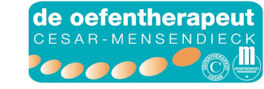                        Praktijk Cesar Amersfoort                             Mw. M.J.M. van de Molen	                             Mw. E. Veenhuizen                             Medisch Centrum Nieuwland                                                                                           Zeldertsedreef 11-c   3824 EJ AmersfoortTOESTEMMINGSFORMULIERO         Ik begrijp de Nederlandse taal in woord en geschriftNaam:			……………………………………………………………….Geboortedatum:	……………………………………………………………....O 	Ik ben 16 jaar of ouderO 	Ik ben 12 tot 16 jaarO 	Ik ben jonger dan 12 jaarAkkoord privacy reglementU heeft het privacy reglement van de Praktijk Cesar Amersfoort ontvangen. Dit reglement kunt u tevens vinden op onze website. U begrijpt dat uw persoonsgegevens ook kunnen worden gebruikt voor doeleinden die niet direct de oefentherapeutische behandelingen betreffen.O         Ja, ik ben bekend met het privacy reglement van de Praktijk Cesar Amersfoort en                weet waarvoor en waarom mijn persoonsgegevens worden gebruikt.O	Ja, ik geef toestemming voor het gebruik van mijn NAW-gegevens en e-mailadres(sen) voor de doeleinden die niet direct de oefentherapeutische behandelingen betreffen.O	Nee, ik ga niet akkoord met het privacy reglement en wordt geen cliënt bij de Praktijk Cesar Amersfoort.Toestemming informatieoverdracht tussen zorgverleners.Informatietoestemming zorgt voor het kunnen delen/overdragen van uw cliëntgegevens aan een externe zorgverlener, zoals b.v. de huisarts dan wel een andere verwijzer.O 	Ja, ik geef hierbij toestemming/opdracht voor het delen/overdragen van mijn cliëntgegevens.O         Ik wil graag per informatieoverdracht toestemming/opdracht geven.Dit wordt per overdracht besproken en schriftelijk vastgelegd.O	Nee, ik geef geen informatietoestemming.Toestemming digitaal declarerenDe Praktijk Cesar Amersfoort vraagt uw toestemming om de nota’s betreffende de behandelingen, indien mogelijk, digitaal aan te leveren bij de verzekeringsmaatschappij, het gaat hierbij om behandelcodes, BSN-nummer en NAW-gegevens.O 	Ja, ik geef toestemming om digitaal te declareren.O         Nee, ik geef geen toestemming om digitaal te declareren.                                                             Handtekening                                                       Plaats                                            Datum